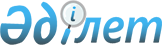 Об организации и обеспечении проведения призыва граждан на срочную воинскую службу в апреле-июне и октябре-декабре 2016 года
					
			С истёкшим сроком
			
			
		
					Постановление акимата Шалкарского района Актюбинской области от 15 апреля 2016 года № 67. Зарегистрировано Департаментом юстиции Актюбинской области 06 мая 2016 года № 4893. Срок действия постановления - до 1 января 2017 года      В соответствии со статьей 31 Закона Республики Казахстан от 23 января 2011 года № 148 "О местном государственном управлении и самоуправлении в Республике Казахстан", со статьей 27 Закона Республики от 16 февраля 2012 года № 561-ІV "О воинской службе и статусе военнослужащих", Указом Президента Республики Казахстан от 6 апреля 2016 года № 229 "Об увольнении в запас военнослужащих срочной воинской службы, выслуживших установленный срок воинской службы, и очередном призыве граждан Республики Казахстан на срочную воинскую службу в апреле-июне и октябре-декабре 2016 года", постановлением Правительства Республики Казахстан от 14 апреля 2016 года № 209 "О реализации Указа Президента Республики Казахстан от 6 апреля 2016 года № 229 "Об увольнении в запас военнослужащих срочной воинской службы, выслуживших установленный срок воинской службы, и очередном призыве граждан Республики Казахстан на срочную воинскую службу в апреле-июне и октябре-декабре 2016 года" акимат Шалкарского района ПОСТАНОВЛЯЕТ:

      1. Организовать и обеспечить проведение призыва в апреле-июне и октябре-декабре 2016 года граждан мужского пола в возрасте от восемнадцати до двадцати семи лет, не имеющих права на отсрочку или освобождение от призыва, а также граждан, отчисленных из учебных заведений, не достигших двадцати семи лет и не выслуживших установленные сроки воинской службы по призыву.

      2. Расходы в связи с выполнением мероприятий по проведению призыва осуществляются за счет средств местного бюджета.

      3. Рекомендовать:

      1) государственному коммунальному предприятию "Шалкарская центральная районная больница" на праве хозяйственного ведения государственного учреждения "Управление здравоохранения Актюбинской области" (по согласованию) провести мероприятия по призыву;

      2) государственному учреждению "Отдел внутренних дел Шалкарского района департамента внутренних дел Актюбинской области" (по согласованию) осуществлять розыск и задержание лиц, уклоняющихся от выполнения воинской обязанности;

      3) республиканскому государственному учреждению "Отдел по делам обороны Шалкарского района Актюбинской области" министерства обороны Республики Казахстан совместно с государственными учреждениями обеспечить организацию и проведение мероприятий, связанных с призывом в рамках компетенции, предусмотренных законодательством Республики Казахстан.

      4. Акимам города, сельских округов, руководителям предприятий, учреждений, организаций и учебных заведений обеспечить оповещение призывников о вызове их на призывной пункт и своевременное прибытие лиц по этому вызову.

      5. Контроль за исполнением настоящего постановления возложить на заместителя акима района Д. Карашолакову и временно исполняющего обязанности начальника республиканского государственного учреждения "Отдел по делам обороны Шалкарского района Актюбинской области" министерства обороны Республики Казахстан Е. Бисенгалиева.

      6. Настоящее постановление вводится в действие по истечении десяти календарных дней после дня его первого официального опубликования.


					© 2012. РГП на ПХВ «Институт законодательства и правовой информации Республики Казахстан» Министерства юстиции Республики Казахстан
				
      Исполняющий обязанности акима района 

Е. Шотанов
